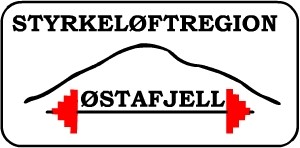 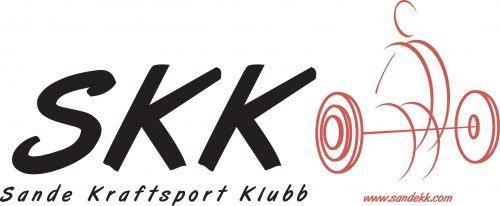 Klubbesøk av Regiontrener Amund Løvstad 16.11.22 Kl.17.00 til kl.20.30Tema for kvelden:Teknikk i knebøyTeknikk i benkpressTeknikk i markløftAktuelt for alle som konkurrerer eller har lyst til å konkurrere i styrkeløftIngen påmelding, møt opp i klubblokalet